ПЛАН И РАСПОРЕД ПРЕДАВАЊАП1, П2, ...., П15 – Предавање прво, Предавање друго, ..., Предавање петнаесто, Ч - ЧасоваПЛАН ВЈЕЖБИВ1, В2, ...., В15 – Вјежба прва, Вјежба друга, ..., Вјежба петнаеста, ТВ – Теоријска вјежба, ПВ – Практична вјежбаРАСПОРЕД ВЈЕЖБИГ1, Г2, Г3, Г4 – Група прва, Група друга, Група трећа, Група четврта, Ч – ЧасоваНаставник:Доц. др Марина Радуљ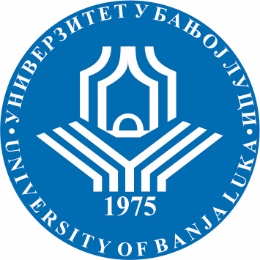 УНИВЕРЗИТЕТ У БАЊОЈ ЛУЦИАРХИТЕКТОНСКО-ГРАЂЕВИНСКО-ГЕОДЕТСКИ ФАКУЛТЕТКатедра за архитектонско пројектовање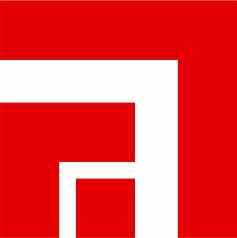 Школска годинаПредметШифра предметаСтудијски програмЦиклус студијаГодина студијаСеместарБрој студенатаБрој група за вјежбе2018/2019АРХИТЕКТОНСКО ПРОЈЕКТОВАЊЕ 6 – зграде за рад и трговинуАП6АрхитектураПрвиТРЕЋАVI383СедмицаПредавањеТематска јединицаДанДатумВријемеМјесто одржавањаЧНаставникIП1Уводно предавање – кућа и јавни просторЧетвртак11:15 – 12:00Сала К21Доц.др Марина РадуљIIП2Контекст семестралног задатка – градити у градуЧетвртак11:15 – 12:00Сала К21Доц.др Марина РадуљIIIП3Солитер у слици града – хомогенизација свијетаЧетвртак11:15 – 12:00Сала К21Доц.др Марина РадуљIVП4Техничко-технолошки предуслови градњи солитераЧетвртак11:15 – 12:00Сала К21Доц.др Марина РадуљVП5Трговање и јавни просторЧетвртак11:15 – 12:00Сала К21Доц.др Марина РадуљVIП6Солитер као административна зграда –склопаЧетвртак11:15 – 12:00Сала К21Доц.др Марина РадуљVIIП7Солитер као административна зграда – радно мјестоЧетвртак11:15 – 12:00Сала К21Доц.др Марина РадуљVIIIП8Солитер као административна зграда – јавни и заједнички просториЧетвртак11:15 – 12:00Сала К21Доц.др Марина РадуљIXП9Солитер као административна зграда – сервиси и технички блокЧетвртак11:15 – 12:00Сала К21Доц.др Марина РадуљXП10Солитер као административна зграда – конструктивни систем и материјализацијаЧетвртак11:15 – 12:00Сала К21Доц.др Марина РадуљXIП11 Студијско путовање Четвртак00:00 – 24:001Доц.др Марина РадуљXIIП12 Статика  Четвртак11:15 – 12:00Сала К21Доц.др Марина РадуљXIIIП13 Енергетска ефикасностЧетвртак11:15 – 12:00Сала К21Доц.др Марина РадуљXIVП14 Типологије административних зграда 1Четвртак11:15 – 12:00Сала К21Доц.др Марина РадуљXVП15 Типологије административних зграда 2Четвртак11:15 – 12:00Сала К21Доц.др Марина РадуљСедмицаВјежбаТип вјежбеТематска јединицаIВ1ПВПредстављање семестралног задаткаIIВ2ПВУрбанистичка анализа контекстаIIIВ3ПВУрбанистичка анализа контекста и концептуализација интервенцијеIVВ4ПВТеренска настава, урбанистичка анализа контекста и концептуализација интервенцијеVВ5ПВКОЛОКВИЈУМ 1: Урбанистичка поставка са макетомVIВ6ПВРазрада урбанистичке поставке и пројектовање солитераVIIВ7ПВРазрада урбанистичке поставке и пројектовање солитераVIIIВ8ПВРазрада урбанистичке поставке и пројектовање солитераIXВ9ПВРазрада урбанистичке поставке и пројектовање солитераXВ10ПВКОЛОКВИЈУМ 2: Структарна макета солитера XIВ11ПВФинализација идејног пројекта и рад на презентацијиXIIВ12ПВФинализација идејног пројекта и рад на презентацијиXIIIВ13ПВФинализација идејног пројекта и рад на презентацијиXIVВ14ПВФинализација идејног пројекта и рад на презентацијиXVВ15ПВФИНАЛНА ПРЕДАЈА: Идејно урбанистичко-архитектонско рјешење СОЛИТЕРа за ТРГовањеГрупаДанВријемеМјесто одржавањаЧСарадникГ1Четвртак12:15 – 14:00Сала К2 2Доц. др Марина РадуљГ2Четвртак12:15 – 14:00Сала К2 2Доц. др Огњен ШукалоГ3Четвртак12:15 – 14:00Сала К2 2Милана Недимовић